The Art of Pulling Your Head Out of the Sand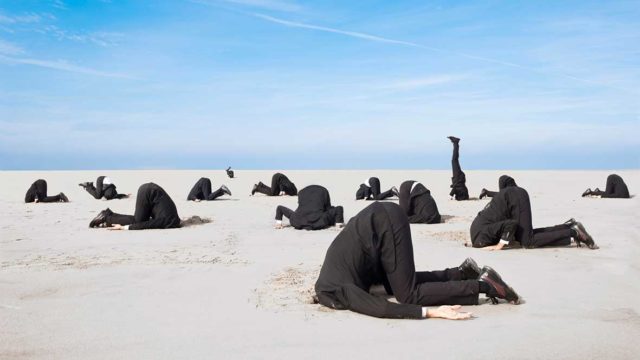 #1Question:        What do you feel about these idioms? Do you relate to them?#2Question:        Do you agree with the statement that “minding your own business” leads to murder? #3Questions:Why would people just walk by and not help out? What makes people ignore others in need of help?How would you react in such a situation?Questions: When more than one person is responsible for something, it is common for neither to take responsibility. It is for this reason, say the Sages of the Talmud (e.g. Talmud Bava Basra 24b), that shared spaces are most likely to be neglected.               What is the real reason for this?Is there a way to fix it?#4Questions:How do you understand this Mishnah?How would you feel helping others when no one else is?Were you ever in such a situation where you stepped up when help was needed and it was not easy to help?#5“Responsibility”The Hebrew for responsibility, “achrayus”, comes from the word “acher”, meaning an “other.”Questions:Do you like taking responsibility?When is it hard to take responsibility?What are the ways to accustom yourself to taking responsibility?